Bản mô tả công việc công nhân mayTHÔNG TIN TUYỂN DỤNG NHANHChức vụ:Mới Tốt Nghiệp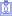 Kinh nghiệm:Không yêu cầu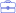 Hình thức làm việc:Toàn thời gian cố định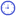 Yêu cầu bằng cấp:Không yêu cầu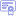 Yêu cầu giới tính:Không yêu cầu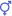 Ngành nghề: Dệt may - Da giày Ngành nghề khác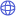 Mô tả công việc
1.1. Giai đoạn may hàng mẫu Tiếp nhận hàng may từ tổ trưởng may mẫu để có thể làm việc theo đúng với yêu cầu đề ra. Kiểm tra về các mẫu vải, mẫu bì cắt để có thể so sánh sự tương ứng với hình ảnh thiết kế đã thực sự được đảm bảo hay chưa, từ đó có thể tiến hành công việc may mẫu. Nếu quá trình kiểm tra nhận thấy lỗi về việc thiếu mẫu vải hay mẫu bìa sẽ cần đối chiếu và báo cáo cho các bộ phận liên quan để từ đó có thể kịp thời bổ sung. Vì các chi tiết phục vụ cho việc may mẫu luôn cần được đảm bảo mới có thể thực hiện may và tạo ra cơ sở may chính thức sau này. Chịu trách nhiệm thực hiện về việc may mẫu theo yêu cầu và chắc chắn về sản phẩm đáp ứng được các yêu cầu theo bản thiết kế đề ra. Đảm nhận công tác cho việc chỉnh sửa may mẫu theo yêu cầu của chính nhân viên kiểm soát sản phẩm, đánh giá may mẫu. Có sự chủ động trong việc đề xuất về các ý tưởng cho việc tham gia may mẫu cùng với cải tiến về quy trình để tạo nên hiệu quả của công việc cao hơn, sản phẩm tạo ra cũng đạt được sự tin dùng với các tiêu chuẩn mới. 1.2. Giai đoạn may công đoạn Nhận yêu cầu về việc may tại một công đoạn cụ thể bởi chính tổ trưởng chuyền đề ra theo kế hoạch phân công hàng ngày. Để từ đó có sự đọc, tham khảo và tìm hiểu về cách thức hoàn tất sản phẩm. Có sự tìm hiểu kỹ càng về chính các yêu cầu kỹ thuật cần đáp ứng cho việc may mặc ra sao. Chịu trách nhiệm thực hiện việc may công đoạn đã tiếp nhận để đảm bảo việc đáp ứng đầy đủ về các tiêu chuẩn kỹ thuật theo quy định. Phối hợp với chính bộ phận kiểm tra và rà soát để có thể thực hiện công việc chỉnh sửa công đoạn đã nhận may theo yêu cầu. Từ đó giúp sản phẩm hoàn thiện hơn đạt được kết quả hơn mong muốn. 1.3. Giai đoạn may hoàn thiện Đối với giai đoạn này công nhân may cũng cần nhận về cho mình các yêu cầu may hoàn thiện từ chính tổ trưởng để có thể chuẩn bị cho việc hoàn tất. Cần có sự tìm hiểu thật kỹ về các tiêu chuẩn kỹ thuật về may hoàn thiện để có thể tạo nên sự tương ứng với từng sản phẩm may hoàn thiện được giao phó. Đảm nhận công tác may hoàn thiện theo như đúng kế hoạch và đảm bảo việc sản phẩm hoàn thiện đáp ứng đủ các tiêu chuẩn về kỹ thuật đã được đề ra riêng biệt cho từng mẫu. Có sự phối hợp với chính tổ trưởng của chuyền và nhân viên kiểm tra chất lượng để hoàn thiện việc chỉnh sửa các sản phẩm theo đúng yêu cầu đề ra. 1.4. Các công việc khác cần đảm nhận Có sự định kỳ điền vào bảng tự đánh giá cho kết quả của công việc mà bản thân thực hiện được theo đúng quy định doanh nghiệp đề ra. Chủ động trong việc tham gia các cuộc họp định kỳ cũng như đột xuất theo sự điều động của người quản lý bạn. Tham gia về chính các khóa đào tạo nâng cao tay nghề về phía doanh nghiệp khi được tạo điều kiện.  Đảm nhận về các công việc khác khi được đề xuất theo yêu cầu của cấp trên ban hành. Yêu cầu công việcBằng tốt nghiệp từ cấp 2 trở lên, trung cấp nghề may mặc, thiết kế có thể được ưu tiên.Kinh nghiệm làm công nhân may hoặc cắt may.Kỹ năng thủ công tuyệt vời, nhanh tay, nhanh mắt, khéo léo.Hiểu biết, phân biệt được các loại vải khác nhau.Sức khoẻ thể chất tốt (vì công nhân may phải liên tục làm việc trong nhiều giờ trong khi ngồi hoặc đứng).Làm việc theo nhóm.Kỹ năng giao tiếp và tương tác hiệu quả.Kiên nhẫn, chịu được môi trường làm việc trong nhà xưởng.Quyền lợi được hưởngQuyền lợi được hưởng:
- Có hỗ trợ xăng xe
- Có hỗ trợ đóng các loại bảo hiểm
- Có đầy dủ các chế độ nghỉ lễ hay chi phí tăng ca thêm giờ.
- Hỗ trợ chỗ ở đối với những người ở xa.Hồ sơ bao gồm- Đơn xin việc.
- Sơ yếu lý lịch.
- CMT
- Hộ khẩu, chứng minh nhân dân và giấy khám sức khoẻ.
- Các bằng cấp có liên quan.
- Giấy xác nhận nhân sự-Chưa yêu cầu hồ sơ ngay, có thể hoàn thiện sau